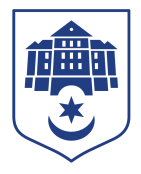 ТЕРНОПІЛЬСЬКА МІСЬКА РАДА                                                 Управління культури і мистецтвбульв. Тараса Шевченка,1, м. Тернопіль, 46001 тел.: (0352) 52 67 32 е-mail: kultura_mr.ter@ukr.netПідпорядкованими установами управління культури і мистецтв ТМР за період з 14.03.24 – 21.03.24 проведено ряд заходів, а саме:Начальник управління			                                                  Світлана КОЗЕЛКОДатаНазва заходуКороткий описКонтактні даніКонтактні дані14.03.24«Посвята в юні музиканти» Концерт учнів І класуВідділ духових та ударних інструментівВедучий – Вернюк В.Т.Тернопільська музична школа №2 імені Михайла ВербицькогоЗаступник директора з навчально-методичної роботи –Ткачук Валерій ЛеонідовичВул. Захисників України, 4Тернопільська музична школа №2 імені Михайла ВербицькогоЗаступник директора з навчально-методичної роботи –Ткачук Валерій ЛеонідовичВул. Захисників України, 414.03.24Урочистості з нагоди Дня українського добровольцяЗ нагоди Дня українського добровольця у Тернополі, в Українському Домі, відбулось мистецьке дійство «Нація добровольців в Україні – непереможна». Ця акція була цікавою тим, що у ній звучали поетичне слово та музика – авторські вірші та твори українських композиторів у виконанні дітей-музикантів. Поезія була насправді особливою - відлуння війни, емоції сьогодення, рими враженого дійсністю серця, яку представили членкині Тернопільської обласної організації Національної спілки письменників України. Управління культури і мистецтв тернопільської міської радиТернопільська міська ЦБСКомунальна установа«Тернопільський міський палац культури «Березіль»ім. Леся Курбаса» Заступник директора  Дмитрів Наталія Євгенівна – Бульвар Шевченка, 27Український Дім.Управління культури і мистецтв тернопільської міської радиТернопільська міська ЦБСКомунальна установа«Тернопільський міський палац культури «Березіль»ім. Леся Курбаса» Заступник директора  Дмитрів Наталія Євгенівна – Бульвар Шевченка, 27Український Дім.14.03.24  Майстер-клас «Весняний акорд!»                 Майстер-клас «Весняний акорд!» відвідали учні 6-го класу ЗОШ №11, під  керівництвом Гребінь Людмили та Ірини Павлишин  -  керівники гуртків Тернопільська Станція Юних ТехніківБібліотека – філія №8 для дорослих  Ганна ЗаставецькаВул. Б. Лепкого, 6Бібліотека – філія №8 для дорослих  Ганна ЗаставецькаВул. Б. Лепкого, 614.03.24Літературний екскурс для наймолодших «Пам’ять про великого Кобзаря»Для учнів 3-го класу інтерактивна гра а біографією Т.Шевченка. Концерт від аматорів Будинку культури села Буцнів.Центральна дитяча бібліотекаВул. Миру, 4а.Лойко Галина Центральна дитяча бібліотекаВул. Миру, 4а.Лойко Галина 14.03.24Екскурсія до бібліотеки «Дружба з книгою»ЗОШ «Ерудит» ,1-А клас,екскурсія до дитячої бібліотекиБібліотека-філія №3 для дітейТкачук Світлана МихайлівнаБульвар  Д.  Галицького, 16Бібліотека-філія №3 для дітейТкачук Світлана МихайлівнаБульвар  Д.  Галицького, 1614.03.24Майстер-клас«Фантазія весняного дня»Гурток BOOK - локація, виготовлення весняної композиціїБібліотека-філія №3 для дітейТкачук Світлана МихайлівнаБульвар  Д. Галицького, 16Бібліотека-філія №3 для дітейТкачук Світлана МихайлівнаБульвар  Д. Галицького, 1614.03.24Інформ-реліз «Що читати про знаменитих українців»Майстер-клас «Підсніжник – символ надії»ЗОШ №10, 3-А клас,Ознайомлення з серією книг  «Відомі люди України»Бібліотека-філія №3 для дітейТкачук Світлана МихайлівнаБульвар  Д. Галицького, 16Бібліотека-філія №3 для дітейТкачук Світлана МихайлівнаБульвар  Д. Галицького, 1615.03.24Бібліотечна еко – майстерня «Дива своїми руками»Разом з Галиною Мисак з ТОЦЕНТУМ виготовили пахучі еко-мішечки-саше, наповнені лікарськими рослинами.Бібліотека-філія № 5 для дорослих,Данчевська Надія проспект Злуки, 33Бібліотека-філія № 5 для дорослих,Данчевська Надія проспект Злуки, 3315.03.24Година здоров’я «Маленьким про корисне»Лекція про корисні та шкідливі продукти харчування. Спільно з Тернопільським обласним центром контролю та профілактики хворобЦентральна дитяча бібліотекаВул. Миру, 4а.Лойко Галина Центральна дитяча бібліотекаВул. Миру, 4а.Лойко Галина 15.03.24На урок фінансової грамотності «Бюджет»Цікаву та змістовну лекцію для 8-В класу ТСШ №5  провів Михайло Тимошик – просвітянин, краєзнавець, філателіст, кандидат економічних наук, громадсько-політичний діяч, депутат тернопільської обласної ради. Захід відбувся за сприяння ТМО «Просвіта» ім. Т. ШевченкаБібліотека-філія №2 для дітей Галина ВасильківВул. І.Франка, 21Бібліотека-філія №2 для дітей Галина ВасильківВул. І.Франка, 2115.03.24Книжковий водевіль «Щирим словом для дітей» / до 55-річчя з д.н. Лариси Ніцой/ Знайомство учнів 4-А класу ЗОШ№11,  з творчістю Лариси Ніцой, літературна подорож  за сторінками дитячих книг авторки, презентація та обговорення буктрейлерів на книги Л. Ніцой «Незламні мураші» та «Неслухи і вередулі»Бібліотека-філія №4 для дітейМалецькаЛюбовМихайлівнаВул. Б. Лепкого, 6Бібліотека-філія №4 для дітейМалецькаЛюбовМихайлівнаВул. Б. Лепкого, 616.03.24Фортепіанний відділПрослуховування до обласного конкурсу «Творчість юних»Тернопільська музична школа №2 імені Михайла ВербицькогоЗаступник директора з навчально-методичної роботи –Ткачук Валерій ЛеонідовичВул. Захисників України, 4Тернопільська музична школа №2 імені Михайла ВербицькогоЗаступник директора з навчально-методичної роботи –Ткачук Валерій ЛеонідовичВул. Захисників України, 416.03.24Творчий звіт дитячої хорової  студії духовної  пісні «Фантазія» з нагоди 20-річчя колективу.В Українському Домі відбувся захід з нагоди 20-річчя зразкової студії духовної пісні «Фантазія» ЦТДЮ м. Тернополя.Комунальна установа«Тернопільський міський палац культури «Березіль»ім. Леся Курбаса», управління культури і мистецтв тернопільської міської ради. Заступник директора  Дмитрів Наталія Євгенівна – Бульвар Шевченка 27,Український Дім.Комунальна установа«Тернопільський міський палац культури «Березіль»ім. Леся Курбаса», управління культури і мистецтв тернопільської міської ради. Заступник директора  Дмитрів Наталія Євгенівна – Бульвар Шевченка 27,Український Дім.16.03.24Вистава «Наші Кайдаші»Наші Кайдаші спіймали Любов! Не пропустіть можливість побачити Кайдашів у сучасній і неймовірній пригоді, яка така близька кожному українцю. Адже вона про нас. Про усіх нас. Справжній майстер клас з Життя на сцені. З нашого Життя… З усмішкою, нашим гумором і Великим Коханням!Комунальна установа«Тернопільський міський палац культури «Березіль» ім. Леся Курбаса».Адміністратор - Мельник Наталія Дмитрівна – Вул. Миру, 6.Комунальна установа«Тернопільський міський палац культури «Березіль» ім. Леся Курбаса».Адміністратор - Мельник Наталія Дмитрівна – Вул. Миру, 6.17.03.24Танцювальний фестиваль «Ukrainian dance front» Відбірковий розважальний танцювальний фестиваль «Ukrainian dance front»Комунальна установа«Тернопільський міський палац культури «Березіль» ім. Леся Курбаса».Адміністратор - Мельник Наталія Дмитрівна – Вул. Миру, 6.Комунальна установа«Тернопільський міський палац культури «Березіль» ім. Леся Курбаса».Адміністратор - Мельник Наталія Дмитрівна – Вул. Миру, 6.17.03.24Краєзнавчий мікс  «Тернопіль – європейське місто з українською душею»На заході діти ознайомились з книгами про Тернопіль, його історію та сьогодення, презентували свої творчі роботи, присвячені нашому місту. Також відбулося нагородження переможців і учасників IV міського конкурсу малюнків «Зимовий Тернопіль – 2024» дипломами і подяками від організаторів конкурсу.Бібліотека-філія №3 для дорослихВарениця Ярослава ТадеївнаВул. Дарії Віконської,1Бібліотека-філія №3 для дорослихВарениця Ярослава ТадеївнаВул. Дарії Віконської,118.03.24Ігрове читання «Мандрівка в природу»В межах циклу  з еколого-виховних заходів  книгозбірні з використанням сучасних форм залучення до читання через гру та творча майстерка з виготовлення м’якої іграшки – антистресу. Бібліотека-філія №3 для дорослихВарениця Ярослава Тадеївна, вул. Дарії Віконської,1Бібліотека-філія №3 для дорослихВарениця Ярослава Тадеївна, вул. Дарії Віконської,118.03.24«Що ми маємо робити, аби землю захистити» / до Всесвітнього дня ЗемліНастільна гра з малювання плакатівНастільна гра з малювання плакатівЦентральна дитяча бібліотекаВул. Миру, 4а.Лойко Галина 19.03.24Віршований зорепад «Хай поезія лунає…»  До Всесвітнього дня поезії відбулась зустріч з тернопільським письменником Олегом Германом та учнями ЗОШ 23.До Всесвітнього дня поезії відбулась зустріч з тернопільським письменником Олегом Германом та учнями ЗОШ 23.Бібліотека-філія № 5 для дорослих,Данчевська Надія,проспект Злуки, 3319.03.24Веселі книжкові пригоди в бібліотеці «Мандрівка по книжковому місту»Екскурсія в бібліотеку для учнів 1-В класу ТЗОШ №16 імені В. Левицького.Екскурсія в бібліотеку для учнів 1-В класу ТЗОШ №16 імені В. Левицького.Центральна дитяча бібліотекаВул. Миру, 4а.Лойко Галина 19.03.24Екскурсія за арт-буком «Володимир Лучаківський 1838-1903»19 березня виповнилося 186 років з дня народження громадського діяча, адвоката, доктора права, письменника, перекладача, першого українця-бургомістра Тернополя Володимира Лучаківського. Учні 5-Г класу ТЗОШ №4 із задоволенням слухали про відому особистість та його вагомий внесок у розвиток нашого міста.19 березня виповнилося 186 років з дня народження громадського діяча, адвоката, доктора права, письменника, перекладача, першого українця-бургомістра Тернополя Володимира Лучаківського. Учні 5-Г класу ТЗОШ №4 із задоволенням слухали про відому особистість та його вагомий внесок у розвиток нашого міста.Бібліотека-філія №2 для дітей,  Галина ВасильківВул. І. Франка, 2119.03.24Перегляд уривків документальних фільмів про Ліну КостенкоВ рамках кіно-проєкту «Невідоме про відомих» відбувся перегляд уривків документальних сюжетів про видатну українську поетесу-шістдесятницю, письменницю, дисидентку, лауреатку Шевченківської премії, премії Антоновичів, ордену Почесного легіону – Ліну Костенко. На актуальний захід прийшли учні 8-А ТНВК «Школа-ліцей 6 ім. Назарія Яремчука». Цікаву та змістовну розповідь про маловідомі факти із життя поетеси вела Наталя Чорна – голова ТМО «Просвіта» ім. Т.ШевченкаВ рамках кіно-проєкту «Невідоме про відомих» відбувся перегляд уривків документальних сюжетів про видатну українську поетесу-шістдесятницю, письменницю, дисидентку, лауреатку Шевченківської премії, премії Антоновичів, ордену Почесного легіону – Ліну Костенко. На актуальний захід прийшли учні 8-А ТНВК «Школа-ліцей 6 ім. Назарія Яремчука». Цікаву та змістовну розповідь про маловідомі факти із життя поетеси вела Наталя Чорна – голова ТМО «Просвіта» ім. Т.ШевченкаБібліотека-філія №2 для дітейГалина Васильків вул. І. Франка, 2120.03.24Презентація книги журналістки Уляни Безпалько «Розцвіли черешні в маминім саду…» Це художньо-біографічний нарис, який розповідає про Любомира Степановича Білика, відкриваючи досі незнані широкому загалу грані цієї непересічної особистості.Це художньо-біографічний нарис, який розповідає про Любомира Степановича Білика, відкриваючи досі незнані широкому загалу грані цієї непересічної особистості.Центральна міська бібліотекаЛехіцька ОканаВул. Руська, 3120.03.24До  Всесвітнього Дня поезіїГодина поетичного настрою: «Світ, який я люблю. Катерина Магула»Літературна зустріч з юною поетесою, волонтером, членкиньою ГО «Правий сектор» Катериною Магулою. Для ознайомлення з її творчістю, з її поглядом на сучасну поезію і прозу. Літературна зустріч з юною поетесою, волонтером, членкиньою ГО «Правий сектор» Катериною Магулою. Для ознайомлення з її творчістю, з її поглядом на сучасну поезію і прозу. Бібліотека-філія №7 для дорослих Дем’янчик Ю.Л.Вул. Карпенка, 14 20.03.24Екологічно-інтелектуальна гра «Водний відбиток»До всесвітнього дня водних ресурсівДо всесвітнього дня водних ресурсівЦентральна дитяча бібліотекаВул. Миру, 4а.Лойко Галина 20.03.24Поетичний вернісаж «Прочитано серцем»  З нагоди Всесвітнього дня поезії та в рамках Національного тижня читання «Ріки незмінно течуть додому» відбулася зустріч з Тернопільською письменницею Мрією Баліцькою. Учні 3-Г класу ТСШ№7 милувалися поезією п. Марії та ділилися віршами відомих письменників. Також відбулася екскурсія бібліотекою-музеєм. З нагоди Всесвітнього дня поезії та в рамках Національного тижня читання «Ріки незмінно течуть додому» відбулася зустріч з Тернопільською письменницею Мрією Баліцькою. Учні 3-Г класу ТСШ№7 милувалися поезією п. Марії та ділилися віршами відомих письменників. Також відбулася екскурсія бібліотекою-музеєм.Бібліотека-філія №2 для дітей Галина ВасильківВул. І. Франка, 21